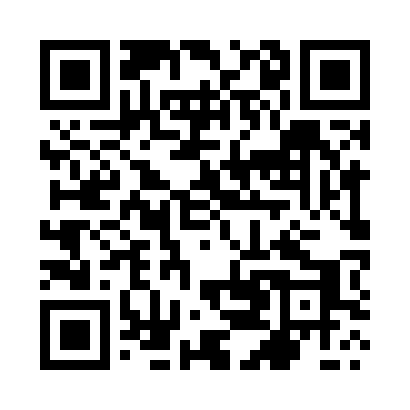 Ramadan times for Jaty, PolandMon 11 Mar 2024 - Wed 10 Apr 2024High Latitude Method: Angle Based RulePrayer Calculation Method: Muslim World LeagueAsar Calculation Method: HanafiPrayer times provided by https://www.salahtimes.comDateDayFajrSuhurSunriseDhuhrAsrIftarMaghribIsha11Mon4:144:146:1211:583:475:465:467:3712Tue4:124:126:1011:583:495:485:487:3913Wed4:094:096:0711:583:515:495:497:4114Thu4:064:066:0511:573:525:515:517:4315Fri4:044:046:0211:573:545:535:537:4516Sat4:014:016:0011:573:555:555:557:4717Sun3:583:585:5711:573:575:575:577:4918Mon3:553:555:5511:563:585:595:597:5119Tue3:533:535:5211:564:006:016:017:5320Wed3:503:505:5011:564:016:036:037:5621Thu3:473:475:4811:554:036:046:047:5822Fri3:443:445:4511:554:046:066:068:0023Sat3:413:415:4311:554:066:086:088:0224Sun3:383:385:4011:554:076:106:108:0525Mon3:353:355:3811:544:086:126:128:0726Tue3:323:325:3511:544:106:146:148:0927Wed3:293:295:3311:544:116:166:168:1128Thu3:263:265:3011:534:136:176:178:1429Fri3:233:235:2811:534:146:196:198:1630Sat3:203:205:2611:534:156:216:218:1931Sun4:174:176:2312:525:177:237:239:211Mon4:144:146:2112:525:187:257:259:232Tue4:114:116:1812:525:207:277:279:263Wed4:084:086:1612:525:217:287:289:284Thu4:054:056:1312:515:227:307:309:315Fri4:014:016:1112:515:247:327:329:346Sat3:583:586:0912:515:257:347:349:367Sun3:553:556:0612:505:267:367:369:398Mon3:513:516:0412:505:277:387:389:419Tue3:483:486:0112:505:297:397:399:4410Wed3:453:455:5912:505:307:417:419:47